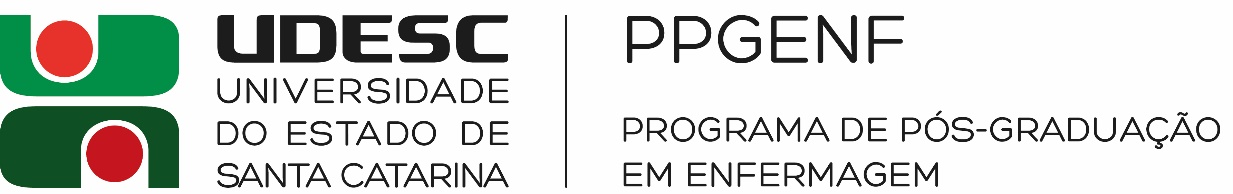 ANEXO IICRITÉRIOS PARA PONTUAÇÃO DA PRODUÇÃO INTELECTUAL E TÉCNICACPF do candidato (a):  	*Disponível em: https://www.capes.gov.br/avaliacao/sobre-as-areas-de-avaliacao/73-dav/caa1/4667-enfermagemATIVIDADEPONTUAÇÃONÚMEROPONTOSPRODUÇÃO INTELECTUAL (Conforme Documentos de Área da Enfermagem*)PRODUÇÃO INTELECTUAL (Conforme Documentos de Área da Enfermagem*)PRODUÇÃO INTELECTUAL (Conforme Documentos de Área da Enfermagem*)PRODUÇÃO INTELECTUAL (Conforme Documentos de Área da Enfermagem*)Artigos	publicados	em	periódicos	científicos,Qualis A1Número x 100Artigos	publicados	em	periódicos	científicos,Qualis A2Número x 85Artigos	publicados	em	periódicos	científicos,Qualis B1Número x 70Artigos	publicados	em	periódicos	científicos,Qualis B2Número x 50LivroNúmero x 40Capítulo de livroNúmero x 20Organização de livroNúmero x 10Trabalhos completos em anais de eventosNúmero  x 0,5(até	20pontos)Resumos expandidos em anais de eventosNúmero  x 0,3(até	10pontos)Pontuação	(até	1500	pontos)Total:Pontuação	(até	1500	pontos)Total:Pontuação	(até	1500	pontos)Total:Pontuação	(até	1500	pontos)Total:PRODUÇÃO TÉCNICA (Conforme Documentos de Área da Enfermagem*)PRODUÇÃO TÉCNICA (Conforme Documentos de Área da Enfermagem*)PRODUÇÃO TÉCNICA (Conforme Documentos de Área da Enfermagem*)PRODUÇÃO TÉCNICA (Conforme Documentos de Área da Enfermagem*)PRODUÇÃO TÉCNICA (Conforme Documentos de Área da Enfermagem*)ATIVIDADEPONTOSPONTOSNÚMEROPONTOST1 - Tecnologia social, material didático e/ou instrucional, manual ou protocolos, processo/tecnologia não patenteável, software, aplicativo, empresa ou organização social inovadora e produtos/processos em sigilo.Número100xT2 - Produção de editoração, curso de formação profissional, produto	bibliográfico técnico/tecnológico e taxonomia, ontologia e tesauros.Número75xT3 - Produto de comunicação, relatório técnico conclusivo, evento organizado, tradução.Número50xPontuação (até 1500 pontos)Pontuação (até 1500 pontos)Pontuação (até 1500 pontos)Pontuação (até 1500 pontos)Total:PONTUAÇÃO FINAL (PRODUÇÃO INTELECTUAL (50%) + PRODUÇÃO TÉCNICA (50%))PONTUAÇÃO FINAL (PRODUÇÃO INTELECTUAL (50%) + PRODUÇÃO TÉCNICA (50%))PONTUAÇÃO FINAL (PRODUÇÃO INTELECTUAL (50%) + PRODUÇÃO TÉCNICA (50%))PONTUAÇÃO FINAL (PRODUÇÃO INTELECTUAL (50%) + PRODUÇÃO TÉCNICA (50%))TOTAL: